MODELO PARA O RELATÓRIO (máximo de 10 páginas, incluindo capa e referências) Fonte: Times New Roman 11Margens: Todas de 2cmEspaçamento entre linhas: 1,5Espaçamento antes e depois de parágrafos: 0ptCAPA (Título do trabalho, Nº USP e nome dos integrantes do grupo) – 1 páginaCONTEXTUALIZAÇÃO E OBJETIVOS – entre 3-5 páginasAqui você deve fazer uma breve introdução sobre o assunto e trazer um panorama da relevância do tema para a engenharia ambiental. Procure referências como livros e artigos que possam embasar as suas ideias. Use as suas próprias palavras, e sempre evite o plágio.Ao final da contextualização, apresente claramente o objetivo do seu trabalho e descreva brevemente como você buscou os dados e organizou as informações.RESULTADOS – entre 3-5 páginasApresente os resultados obtidos e, se for o caso, faça comparações, elenque pontos positivos e negativos, confronte os dados com a legislação. Utilize gráficos e tabelas, se conveniente.CONCLUSÕES – 1 páginaSeja sucinto e enumere as principais conclusões do seu trabalho. Utilize a forma itemizada, se preferir:- Conclusão 1- Conclusão 2- ...Faça eventuais ressalvas e indique recomendações para futuros estudos e aprofundamento.REFERÊNCIAS BIBLIOGRÁFICAS – 1 páginaCom base nas normas da ABNT, organize as suas referências consultadas (livros, capítulos, artigos, websites) em ordem alfabética.UNIVERSIDADE DE SÃO PAULOESCOLA DE ENGENHARIA DE SÃO CARLOSDEPARTAMENTO DE HIDRÁULICA E SANEAMENTO1800314 - Introdução à Engenharia Ambiental - 1o semestre de 2019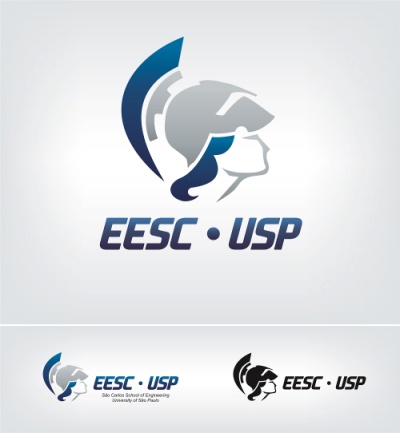 